Objetivo a desarrollar. OA18, OA23, OA13.Conociendo las letras del alfabeto. Consonante T, pato. Palabra – sonido.Inicio.Observa la letra T y realiza la caligrafía de la letra en mayúscula y minúscula.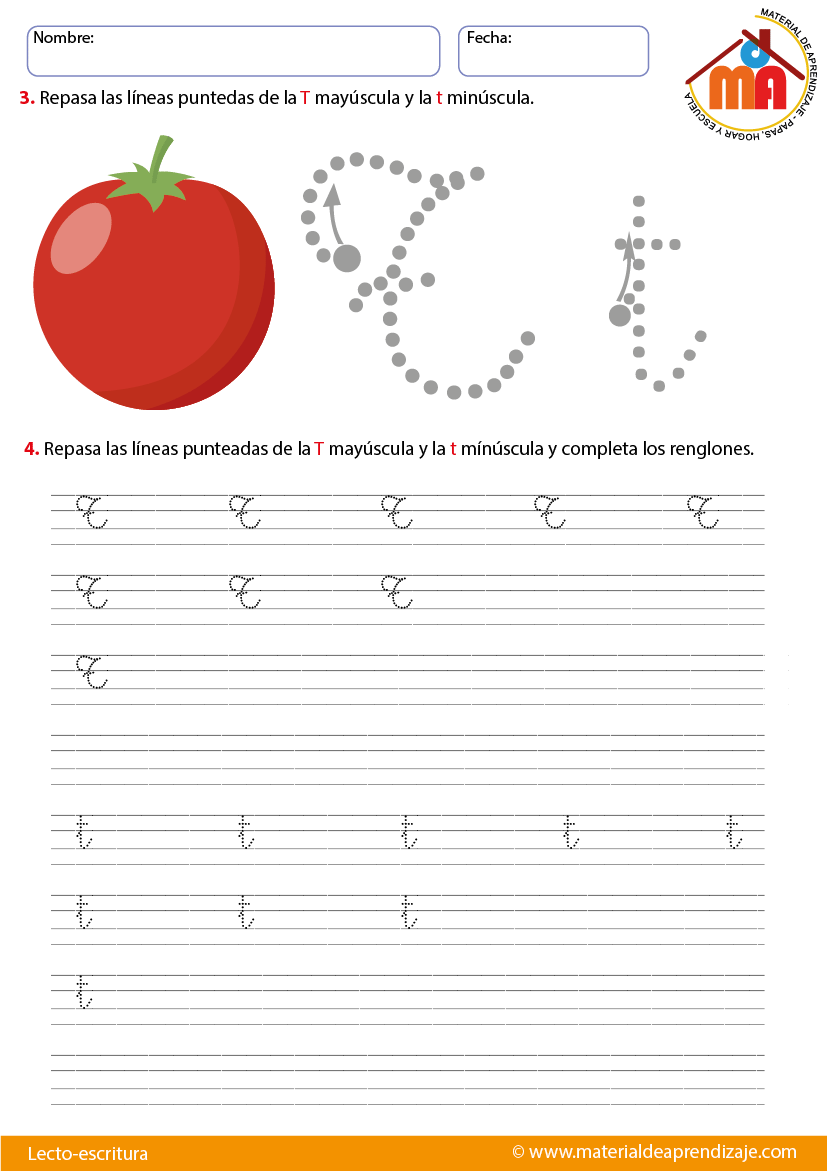 Desarrollo.Lee las sílabas en voz alta.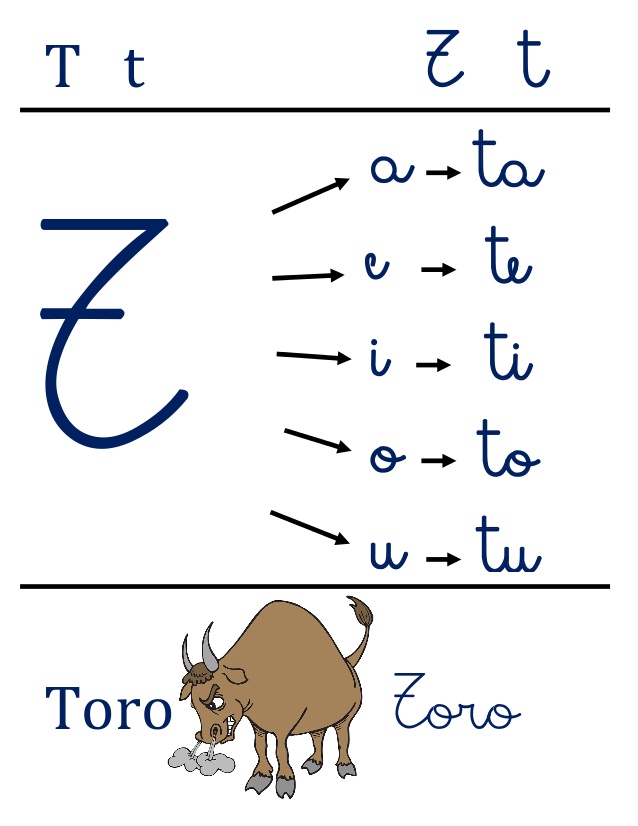 Cierre.Une la imagen con la sílaba que comienza la palabra.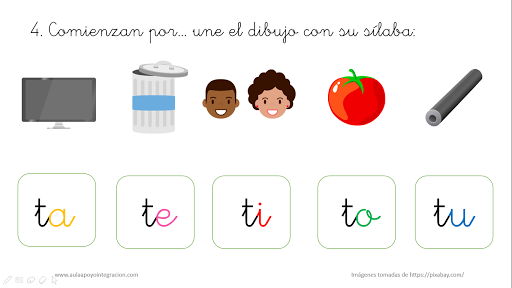 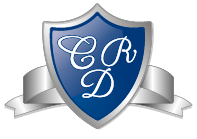 LENGUAJE Y COMUNICACIÓN  1°BÁSICO Clase N° 10Profesora: Jessica Godoy Escobar.             Correo: jgodoy@colegiodelreal.clFecha. Semana 5 de abril al 9 de abril.   Tiempo estimado. 90 minutos.